Kittitas County Resource GuideHelping you get connected in Kittitas County(From the Cascades all the way to the Columbia)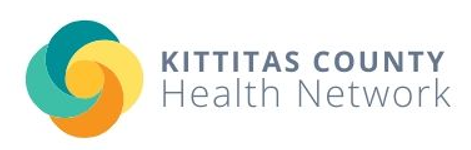 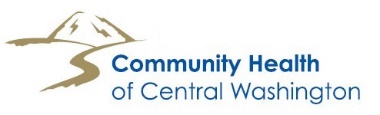 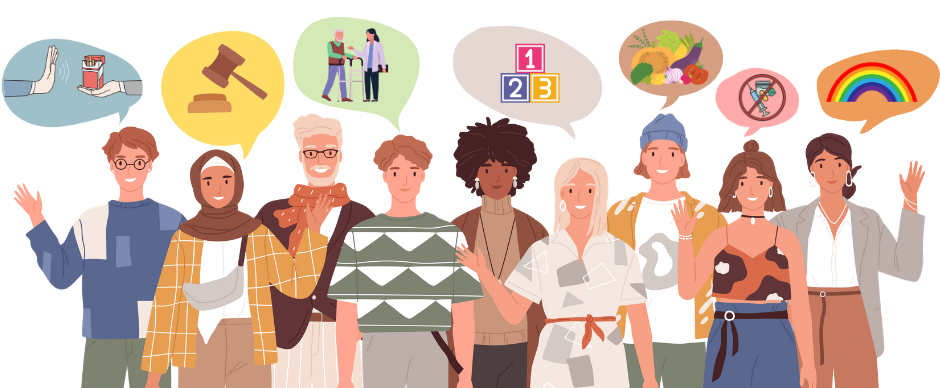 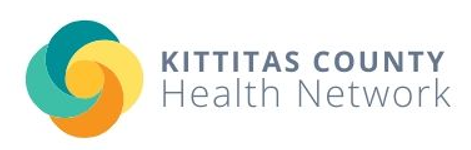 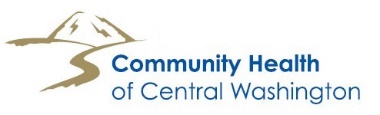 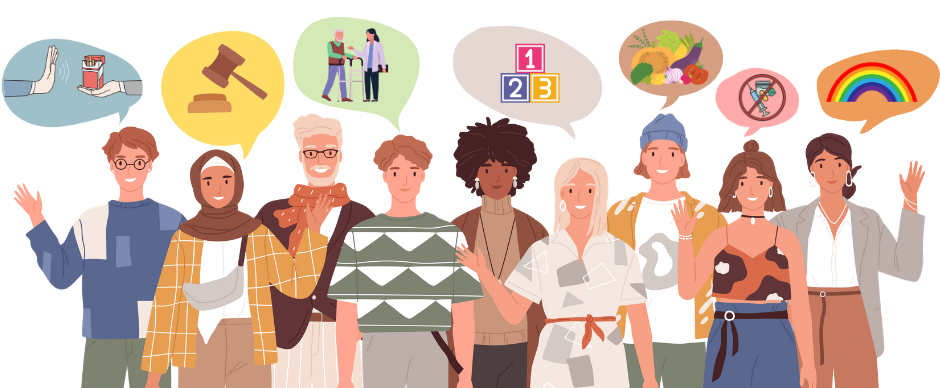 211211Phone: 211Secondary Line: 877-211-274Website: 211.orgADULT FAMILY HOMESBelair HousePhone:  509-304-9618Address: 304 E 3rd Street Cle Elum Website: ruths-home-belair-house.business.siteNova HousePhone:  509-304-9618Address: 301 E 3rd Street Cle ElumWebsite: ruths-home-nova-house.business.siteADULT PROTECTIVE SERVICESAPSPhone:  1-877-734-6277Website: www.dshs.wa.gov/altsa/adult-protective-services-apsASSISTED LIVINGMeadows PlacePhone:  509-260-3049Address: 1008 E Mountain View Avenue EllensburgWebsite: https://www.enlivant.com/communities/washington/meadows-place-ellensburgPacifica Senior LivingPhone:  509-955-7580Address: 818 E Mountain View Avenue Ellensburg Website: pacificaseniorliving.com/senior-living/wa/ellensburg/east-mountain-view-Avenue/Prestige Post-Acute & Rehab Center-KittitasPhone:  509-925-4171Address: 1050 E Mountain View Avenue EllensburgWebsite: prestigecare.com/locations/prestige-post-acute-and-rehab-center-kittitas/Prestige Senior Living at Hearthstone CottagePhone: 509-925-3099Address: 802 E Mountain View Avenue EllensburgWebsite: prestigecare.com/locations/prestige-senior-living-at-hearthstone/CLOTHING BANKSAPOYO Phone:  509-201-1820Address: 1320 E 18th Avenue EllensburgSpecialty Services: Provides food and clothingWebsite: www.apoyo-community.orgHours: Wed 6- 7pm, Sat 1-2 pmCareNet Pregnancy CenterPhone:  509-925-2273Address: 111 E. 4th Avenue EllensburgSpecialty Services: Provides diapers and clothing for children up to age 2, as well as maternity itemsWebsite: carenetellensburg.orgChurch of Christ Clothing BankPhone:  509-925-1822Address: 408 S. Maple EllensburgWebsite: ellensburgchurchofchrist.com/m628-clothing-bank.htmlCoal CenterPhone:  509-649-3195 (Cell: 509-260-0741)Address: 31 Arctic Avenue Ronald - behind the Post OfficeWebsite: facebook.com/COALUPCCWU Clothing BankPhone:  509-963-2758Website: https://www.cwu.edu/family/resourcesSpecialty Services: Provides infant, child, maternity, adult clothing as well as infant diapersMethodist Church Clothing BankPhone:  509-962-9257Address: 210 N. Ruby Street EllensburgWebsite: https://ellensburgumc.org/COUNSELING/MENTAL HEALTHComprehensive Healthcare (Ellensburg)Phone:  509-925-9861Address: 707 N. Pearl, Suite K & E EllensburgWebsite: comphc.orgComprehensive Healthcare (Cle Elum)Phone:  509-674-2340Address: 309 E. 1st, Cle ElumWebsite: comphc.orgCommunity Counseling and Psychological Assessment CenterPhone:  509-963-2501Address: 1405 N. Walnut Street Room 118 EllensburgWebsite: cwu.edu/psychology/about-ccpacCommunity Health of Central WashingtonPhone: 509-962-1414Address: 521 E Mountain View Avenue EllensburgWebsite: chcw.org/chcw-ellensburgDispute Resolution Center of Yakima/Kittitas CountyPhone:  509-453-8949	Merit Resource ServicesPhone:  509-925-9821	Address: 200 E. 3rd Avenue EllensburgWebsite: meritresources.orgValley Psychological ServicesPhone:  509-968-5086	Address: 2109 W. Dolarway Road EllensburgWebsite: valley-psych.comDENTAL CAREAvanta DentalPhone: 509-505-5039Address: 306 S Main Street Ellensburg Website: avantadental.comBig Country Family DentalPhone: 509-962-6172Address: 307 W 1st Avenue EllensburgWebsite: bigcountryfamilydental.comCentral Washington Pediatric DentistryPhone: 509-933-2973Address: 109 N. Pine StreetWebsite: cwpediatricdentistry.comCreekside DentalPhone: 509-933-4800Address: 2601 Triple L Loop EllensburgWebsite: creeksidedentalellensburg.comEllensburg Dental CarePhone: 509-933-2400Address: 521E Mountain View Avenue EllensburgWebsite: chcw.com/Ellensburg-dentalSpecialty Services: Senior Smiles Program is oral care for those in long term or skilled nursing homesMountainview DentalPhone: 509-962-2755Address: 708 E. Mountain View Avenue EllensburgWebsite: ellensburgdentist.comPearl Care DentalPhone: 509-925-6553Address: 2401 W Dolarway Road EllensburgWebsite: pearlcaredental.comSullivan DentalPhone: 509-962-9020Address: 305 E 2nd Avenue Ellensburg Website: sullivandental.orgSunrise DentalPhone: 509-361-5500Address: 601 N Main Street Ellensburg Website: sunrisedental.comDr. William PhillipsPhone: 509-962-8299Address: 201 E Mountain View Avenue EllensburgWebsite: wpdds.comDISABILITYAging and Long-Term Care (ALTC)Phone:  509-925-8765	Address: 206 W. 1st Avenue Suite A EllensburgWebsite:  altcwashington.comAmbitionsPhone:  509-899-7654	Address: 2301 W Dolarway Road. Suite 3 EllensburgWebsite: wa.ambitions.orgCentral Washington Disability Resources (CWDR)Phone:  509-962-9620	Address: 301 E 2nd Avenue EllensburgWebsite: mycwdr.orgEllensburg Adult Activity CenterPhone:  509-962-7242Address: 506 S. Pine Street EllensburgWebsite: ci.ellensburg.wa.us/823/Adult-Activity-CenterSpecialty Services: Provides wheelchairs/walkersElmviewPhone:  509-925-6688	Address: 204 E 6th Avenue EllensburgSpecialty services: Employment, community inclusion, high school transitionWebsite: elmview.orgEntrustPhone:  509-453-4756	Address: 415 E Mountain View Avenue Suite 301 EllensburgWebsite: entrustcs.orgHearts and Hands of Kittitas CountyPhone:  509-968-5117	Address: 302 E. 2nd Avenue EllensburgWebsite: hospice-friends.orgSpecialty Services: Provides “NO ONE DIE ALONE (NODA)” vigil, comfort therapies, bereavement support, mobility aid lending, caregiver rest, companionship, meal preparation, and light housekeepingKittitas County Parent to ParentPhone: 509-929-7277Contact: kittitascountyparent2parent@gmail.comWebsite: kc-p2p.wixsite.com/home Specialty Services: Support, resources, information and system navigation for parents or guardians of children/adults with disabilities.Lilac Blind FoundationPhone:  509- 328-9116Website: liliacblind.org	State Health Insurance Benefits Advisors Helpline (SHIBA)Phone:  800-562-6900	Website: shiba@oic.wa.govWashington Sensory Disabilities ServicesPhone:  360-947-3297	EDUCATIONCle Elum-Roslyn School DistrictPhone:  509-649-4850Address: 4244 Bullfrog Road Cle ElumWebsite: cersd.orgCentral Washington University (CWU)Phone:  509- 963-1111Address: 400 E. University Way EllensburgWebsite: cwu.eduEllensburg Developmental PreschoolPhone:  509-925-8117Address:1300 E 3rd Avenue EllensburgEllensburg Public LibraryPhone:  509-962-7250	Address: 209 N. Ruby Street EllensburgWebsite: ci.ellensburg.wa.us/144/LibraryHead Start/ECEAP-Cle Elum-Roslyn School DistrictPhone:  509-649-4728	Address: 4244 Bullfrog Road. Cle ElumKittitas County Early Learning CoalitionPhone:  509-306-1740	Contact: earlylearningkittitas@gmail.comAddress: P.O. Box 112 EllensburgMigrant Ed ProgramPhone:  509-925-8011	Address:1300 E 3rd Avenue EllensburgSeedlings Center for Early Learning Phone:  509-872-5132	Address: 220 E. Helena Avenue EllensburgWebsite: epicnet.org/seedlings-center-for-early-learning/Specialty Services: Provide Early Head Start (birth-to-three) along with Head Start (3-5)Yakima Valley Community College (YVCC) – EllensburgPhone:  509-925-4011	Address: 401 E. Mountain View Avenue EllensburgWebsite: yvcc.eduEMERGENCY/CRISIS SERVICESComprehensive Healthcare Crisis LinePhone:  509-925-9861Address: 707 N Pearl Street EllensburgComprehensive Healthcare (Cle Elum)Phone:  509-674-2340Address: 309 E. 1st, Cle Elum Website: comphc.orgCrisis Line of Kittitas CountyPhone: 1-800-572-8122Crisis Text LineWebsite: crisistextline.orgText: HOME to 741741Suicide HotlinePhone: 988Phone:  1-800-273-8255Veterans Crisis LineWebsite: veteranscrisisline.netPhone: 988 then press 1Text: 838255WA ListensPhone: 1-833-681-0211Specialty service: Provides free and anonymous support and resourcesEMPLOYMENTWorkSource Kittitas County (People for People)Phone:  509-925-5311Address: 510 N. Pine Street EllensburgWebsite: worksourcewa.comFOOD ASSISTANCE & NUTRITIONAPOYO Phone:  509-201-1820Address: 1320 E 18th Avenue EllensburgWebsite: www.apoyo-community.orgSpecial Hours of Operation: Wed 6- 7pm, Sat 1-2 pmCommunity Health of Central WashingtonPhone: 509-962-1414Address: 521 E Mountain View Avenue EllensburgWebsite: chcw.org/chcw-ellensburgSpecialty Service: “Food is Medicine” program in partnership with FISHDepartment of Social & Health Services (DSHS)Phone:  509-933-6100Address: 1100 W. University Way, Ellensburg Website: dshs.wa.gov/location/dshs-cso-019Easton Pantry-Upper County Community ChurchAddress: 2821 E Railroad Street EastonSpecial Hours of Operations Every other Wed. 1:00 pmFISH Food and Clothing BankPhone:  509-925-5990Address: 804 Elmview Road EllensburgWebsite: kvfish.orgSpecialty Service: Also hosts Sweet Cheeks Diaper Bank that provides diapers, wipes, and infant hygiene care items HopeSource Upper County Food Bank – Cle ElumPhone: 509-925-1448	Address: 110 N Pennsylvania Avenue Cle ElumSpecial Hours of Operations: Mon 11-4, Wed 11-4:30Kittitas Neighborhood PantryPhone: 509-856-5666	Address: 319 N Main Street KittitasSpecial Hours of Operations: Monday 6pm-7:30pm, Friday 1pm-3pmParentHelp123-WithinReachPhone: 800-322-2588	Roslyn Presbyterian ChurchPhone: 509-649-3572Address: 207 N 1st St, RoslynSpecial Hours of Operations: Every other Wednesday 1pm-3pm	Women, Infants & Children (WIC)Phone: 509-962-7077Address: 607 E. Mountain View Avenue EllensburgWebsite: chcw.org/chcw-ellensburg/wic-clinic/GOVERNMENTKittitas County District Court- LowerPhone: 509-962-7511Address: 205 W. 5th Avenue #180 EllensburgKittitas County District Court-UpperPhone: 509-674-5533Address: 700 E. 1st Street Cle Elum WASocial Security Administration -YakimaPhone: 800-772-1213	Address: 801 Fruitvale Blvd. Yakima WAHARM REDUCTIONKittitas County Public Health Never Share Syringe Service Program – EllensburgPhone: 509-859-6274Address: 210 N Ruby Street at the United Methodist ChurchSpecial Hours of Operations: Every Tues & Thurs 9am-5pmKittitas County Public Health Never Share Syringe Service Program - Cle ElumPhone: 509-859-6274Address: 505 Power Street behind the Medic One OfficeSpecial Hours of Operations: Wednesdays Only (call by 2pm the Tues before for appointment)Parent Child Assistance Program (PCAP)Phone: 509-907-1105 Address: 801 Summitview Avenue Yakima WAWebsite: triumphtx.org/parent-family/Specialty Services: Helps parents to achieve and maintain recovery from substance use.	HEALTHCommunity Health of Central WashingtonPhone: 509-962-1414Address: 521 E Mountain View Avenue EllensburgWebsite: chcw.org/chcw-ellensburgGretchen Weller FoundationPhone: 509-929-4166 Contact: Cathie DayWebsite: gretchenwellerfoundation.comSpecialty Services: Provides support for members of Kittitas County undergoing cancer treatment.Home Care Services of WashingtonPhone: 509-962-6242	Address: 1206 W. Dolarway Road EllensburgWebsite: seniorliferesources.org/services/home-care-services/Kittitas Valley HealthcarePhone: 509-962-9841	Address: 603 S. Chestnut Street EllensburgWebsite: kvhealthcare.orgKVH Home Health & Hospice	Phone: 509-962-7438Address: 1506 Radio Hill Road. EllensburgWebsite: kvhealthcare.org/clinics-and-specialty-services/hospice/Nurse Family PartnershipPhone: 844-637-6667Open Door Health Clinic - Ellensburg (Free walk-in clinic)Phone: 509-929-7266	Address: 521 E Mountain View Avenue EllensburgSpecial Hours of Operations: 1st & 3rd Sat. 9a-12p, 2nd & 4th Thurs 6p-9pOpen Door Health Clinic – Cle Elum (Free Walk-In Clinic) Phone: 509-929-7266Address: 201 Alpha Way, Cle ElumSpecial hours of Operations: 2nd & 4th Sat 9a-12pPlanned ParenthoodPhone: 866-904-7721Address: 613 N Pine Street EllensburgWebsite: plannedparenthood.orgSpecial Hours of Operations: Monday through Thursday only4th Trimester Resource CenterPhone: 509-933-7593Address: 708 E Manitoba EllensburgHEALTH INSURANCEDepartment of Social & Health Services (DSHS)Phone: 509-933-6100Address: 1100 W. University Way EllensburgParentHelp123Phone: 800-322-2588	Website: Parenthelp123.orgState Health Insurance Benefits Advisors Helpline (SHIBA)Phone: 509-962-4311	Mailing Address: PO Box 42682, Olympia HOUSING-SUPPORTIVE SERVICESCrestview Terrace ApartmentsPhone: 509-925-6616Address: 2101 N. Alder Street # 93 EllensburgHabitat for HumanityPhone: 509-962-5058	Address: 605 N. Main Street Suit 3 EllensburgWebsite: kchabitat.orgHopeSource (Ellensburg)Phone: 509-925-1448Address: 606 W 3rd Avenue Ellensburg Website: hopesource.us/ellensburgHopeSource (Cle Elum)Phone: 509-674-2375	Address: 110 Pennsylvania Avenue Cle ElumSpecial Hours of Operation: M,T,Th 9:00-4:00, Wed. 9:00-5:00Website hopesource.us/cle-elumHousing Authority of Kittitas CountyPhone: 509-962-9006	Address: 107 W. 11th Avenue EllensburgHOUSING-TRANSITIONALOxford House – Women (Snoqualmie)Phone: 509-968-5137	Address: 504 N Cle Elum Street EllensburgOxford House – Men (Dakari)Phone: 509-201-1190Address: 202 W 10th Street EllensburgIN-HOME CARE AGENCIESAlternative Nursing ServicesPhone: 509-469-3388	All Ways Caring HomeCarePhone: 509-255-3545	Address: 4700 Tieton Dr. Yakima WAChesterfield Services Inc.Phone: 509-457-3020Address: 3405 W Nob Hill Blvd. YakimaFamily Resource Home CarePhone: 509-254-8489	Health HomePhone: 509-962-1414Address: 521 E Mountain View Avenue EllensburgWebsite: chcw.org/chcw-ellensburgHome Care Services of WashingtonPhone: 509-962-6242	LEGALCLEAR-Northwest Justice ProjectPhone: 888-201-1014 Kittitas County Probation ServicesPhone: 509-962-7646	Address: 507 N Nanum Street Ste 8 Ellensburg LGBTQ+Helen HousePhone: 509-968-5064Website: helen-house.orgKittitas County PrideWebsite: linktr.ee/kittitascountypridePARENTING CHILDREN & CHILDCAREChild Care Aware of WashingtonPhone:877-965-3478	Address: 5301 Tieton Dr. Ste. C Yakima WACWU Family Resource CenterPhone: 509-963-2758Website: cwu.edu/family/parenting-groupsPHARMACIESFred MeyerPhone: 509-962-0533Address: 201 S Water Street EllensburgWebsite: fredmeyer.comRite AidPhone: 509-925-4232Address: 700 S Main Street EllensburgWebsite: riteaid.comSafeway – EllensburgPhone: 509-962-5096Address: 400 N Ruby Street EllensburgWebsite: local.pharmacy.safeway.comSafeway – Cle ElumPhone: 509-674-2580Address: 804 W 1st Street Cle ElumWebsite: local.safeway.comSuper 1Phone: 509-962-7770Address: 200 E Mountain View Avenue EllensburgWebsite: super1foods.netWhole HealthPhone: 509-925-6800Address: 800 S Pearl Street Suite 1 EllensburgWebsite: mygnp.comPRESCRIPTION SAVINGSCommunity Health of Central WashingtonPhone: 509-962-1414Address: 521 E Mountain View Avenue EllensburgWebsite: chcw.org/chcw-ellensburgSpecialty Service: Provide low-cost medication to patients through their internal pharmacyCompassDirectPhone: 509-388-2345Address: 100 W 3rd Avenue EllensburgWebsite: compassdirecthealthcare.comSpecialty Service: Provide low-cost medication to patients through their internal pharmacyGoodRxWebsite: Goodrx.com or download the app on your phone	Save up to 80% on prescriptions (No Cost to download or use the app)RECOVERY SUPPORT ORGANIZATIONSAlcoholic Anonymous (AA)Phone: 509-925-1771Website: Kittitascountyaa.orgFor Meeting Times and Schedule information, please see Appendix ANarcotics Anonymous (NA)Website: cwaona.org Phone: 877-664-0398	Meeting Time: Visit website for meeting scheduleFor Meeting Times and Schedule information, please see Appendix BCelebrate Recovery - Mercer Creek ChurchPhone: 509-933-7800 Contact: celebrate.recovery@mercercreek.org Address: 1407 N B Street EllensburgMeeting Time: Thursdays 6:30pmCelebrate Recovery - Calvary Church Phone: 509-968-5555 Contact: cr@calvaryellensburg.comAddress: 840 Cowboy Lane Ellensburg Meeting Time: Thursdays 6 pmKittitas County Recovery Community OrganizationPhone: 509-968-5224	Address: 211 W 3rd. Avenue EllensburgParent Child Assistance Program (PCAP)Phone: 509-907-1105 Address: 801 Summitview Avenue Yakima WAWebsite: triumphtx.org/parent-family/Specialty Services: Helps parents achieve and maintain recovery from substance use.	SENIOR HOUSINGBriarwood CommonsPhone: 509-933-1888	Address: 1001 S. Chestnut EllensburgBrookwood ApartmentsPhone: 509-925-3509Address: 606 E Manitoba Avenue EllensburgCahill ManorPhone: 509-962-9006Address: 107 W 11th Avenue Kittitas WACascade ManorPhone: 509-925-3061Address: 101 S Pearl Street EllensburgCle Elum ManorPhone: 509-674-4771	Address: 100 N Pearl Street EllensburgHampton CourtPhone: 509-925-2899Address: 700 N Cle Elum Street EllensburgHuntington CourtPhone: 509-925-5178Address: 36 E Manitoba Avenue EllensburgPennsylvania PlacePhone: 509-649-2281Address: 103 E Pennsylvania Avenue RoslynTrinal ManorPhone: 509-962-9006Address: 107 W 11th EllensburgSENIOR/ADULT ACTIVITY CENTERSCentennial Center, Home of the UKC Senior CenterPhone: 509-674-7530Address: 719 E 3rd. Cle Elum Ellensburg Adult Activity CenterPhone:  509-962-7242Address: 506 S. Pine Street EllensburgWebsite: ci.ellensburg.wa.us/823/Adult-Activity-CenterSpecialty Services: Provides wheelchairs/walkersSENIORSAging and Long-Term Care (ALTC)Phone:  509-925-8765	Address: 206 W. 1st Avenue Suite A EllensburgWebsite:  altcwashington.comCatholic Charities Phone: 509-965-7100Address: 5301 Tieton Dr. Yakima Department of Social & Health Services (DSHS)Phone: 509-933-6100Address: 1100 W. University Way EllensburgWebsite: dshs.wa.gov/location/dshs-cso-019KVFR Senior Assistance ProgramPhone: 509-933-7231Address: 400 E Mountain View EllensburgSpecialty Service: Assistance for household tasks, changing light bulbs, moving appliances etc.SOCIAL SERVICES ORGANIZATIONCatholic Charities Phone: 509-965-7100Address: 5301 Tieton Dr. Yakima WADepartment of Social & Health Services (DSHS)Phone:  509-933-6100Address: 1100 W. University Way Ellensburg Website: dshs.wa.gov/location/dshs-cso-019Skookum KidsPhone: 360- 975- 3380Website: skookumkidscw.orgKittitas Interactive ManagementPhone: 509-968-4432	Address:119 W 5th Avenue #204 EllensburgTender Loving Care-for Caregivers (TLC)Phone:  509-925-8765Address: 206 W. 1st Avenue Suite A EllensburgWebsite: altcwashington.com/caregiver-support-servicesSUBSTANCE USE- PREVENTION/TREATMENT RESOURCESBarth ClinicPhone: 509-925-7867Address: 2411 W Dolarway Road Ste 1 EllensburgWebsite: barthclinic.comCASAPhone: 509-925-4871Address: 421 N Pearl Street Ste 208 EllensburgWebsite: casaprogram.orgCHCW - CONNECT (Medication Assisted Treatment)Phone: 844-452-7131Address: 521. W. Mountain View Avenue EllensburgWebsite: chcw.org/about-connect-program/#Children, Youth & Family ServicesPhone: 509-925-7507Address: 707 N Pearl Street Ste. E EllensburgComprehensive HealthCarePhone: 509-925-9861Address: 707 N. Pearl Street Suite K EllensburgKVH Addiction Medicine Clinic (MAT, Alcohol, Tobacco) - EllensburgPhone: 509-674-5331Address: 100 E Jackson Avenue, EllensburgKVH Addiction Medicine Clinic (MAT, Alcohol, Tobacco) – Cle ElumPhone: 509-674-5331	Address: 201 Alpha Way, Cle ElumMerit Resource ServicesPhone: 509-925-9821Address: 200 E. 3rd Avenue, EllensburgWebsite: meritresources.orgSpecialty Services: Walk-in assessments available Tuesday through Thursday 12:30Parent Child Assistance Program (PCAP)Phone: 509-907-1105 Address: 801 Summitview Avenue Yakima WAWebsite: triumphtx.org/parent-familySpecialty Services: Helps parents to achieve and maintain recovery from substance use.	Washington Recovery Help LinePhone:1-866-789-1511	Special Services: 24-hour help for substance abuse, problem gambling & mental healthTOBACCO USE DISOROADERAPOYO Phone:  509-201-1820Address: 1320 E 18th Avenue EllensburgSpecialty Services: Provides nicotine cessation assistance productsWebsite: www.apoyo-community.orgHours: Wed 6- 7pm, Sat 1-2 pmTobacco Prevention & Control ProgramPhone: 509-962-7515	Address: 507 N. Nanum Street Ste. 102 EllensburgTobacco Cessation Resource1(800) QUIT-NOW	TRANSPORTATIONCentral TransitPhone: 509-925-8680Address: 501 N Anderson Street Ellensburg Website: centraltransit.org Provides: Fixed Route, ADA Paratransit and Cabulance Services within the city limits of EllensburgEllensburg Adult Activity CenterPhone:  509-962-7242Address: 506 S. Pine Street EllensburgWebsite: ci.ellensburg.wa.us/823/Adult-Activity-CenterHopeSource (ParaTransit)Phone: 509-933-2287Website: hopesource.us/transportationSpecial Requirements: To schedule your ride you must call 48 hours ahead of time. Cut off for reservations is 2 pm daily.Kittitas County ConnectorWebsite: cityofcleelum.com/city-services/kittitas-county-connector-hopesourceHours of Operation: See website for daily scheduleSpecial Services: Connects Ellensburg and Upper county (Cle Elum, Roslyn, Ronald)People for PeoplePhone: 509-248-6726Address: 304 W. Lincoln Avenue EllensburgSpecial Requirements: Require 2 business days’ notice for local trips and client must be on Medicaid with a current Provider One services cardRadio Town TaxiPhone: 509-929-4229	Special Services: Contracted provider through People for People for urgent transportation requests on weekends, after-hours & holidaysYakima TransitPhone: 509-575-6175Website: yakimatransit.org/routes/route-11-schedule/ Hours of Operation: Runs Mon-Fri, see website for route scheduleVETERANS SERVICESKittitas County Veterans’ CoalitionPhone: 509-933-2932	Address: 507 N. Nanum EllensburgVeterans AdministrationPhone: 800-698-2411	Website: va.govVISIONFamily Eye ClinicPhone: 509-925-9873Address: 707 N Pearl Street Suite D EllensburgWebsite: visionsource-familyeyeclinicwa.comPearl Street OpticalPhone: 509-899-9333Address: 317 N Pearl Street EllensburgPacific Northwest RetinaPhone: 206-215-3850Address: 2205 W Dolarway Road Suite 2 EllensburgWebsite: pnwretina.comValley VisionPhone: 509-925-1000Address: 2201 W Dolarway Road Suite 2 EllensburgWebsite: valleyvisionassociates.comVIOLENCEAdult Protective Services (DSHS)Phone: 1-800-459-0421 to report abuse	Address: 1100 University Way EllensburgASPEN (Abuse Support and Prevention Education Now)Phone: 509-925-9384	Address: 220 W. 4th Avenue EllensburgVOCATIONALElmviewPhone: 509-925-6688Address/Email: 204 E 6th Avenue EllensburgWebsite: elmview.orgEntrustPhone:  509-453-4756	Address: 415 E Mountain View Avenue Suite 301 EllensburgWebsite: entrustcs.orgVOTERS ASSISTANCEAuditors Office Registration InformationPhone: 509-962-7503	Address: 205 W 5th Avenue #105 EllensburgYOUTHKEENPhone: 509-551-8807Address: 115 East 4th Avenue, Suite 215 EllensburgWebsite: ycic.orgLazy FPhone: 509-962-2780 Address: 16170 Manastash Road EllensburgWebsite: lazyfcamp.orgStan Basset Youth CenterPhone: 509-925-8604	Address: 406 East Capital Avenue EllensburgSpecial Hours of Operations: Monday through Friday 2pm – 6pmAppendix AAlcoholics Anonymous ScheduleAppendix BNarcotics Anonymous ScheduleMeeting AddressesBuzz Inn Steak House: 2202 Canyon Road Ellensburg*Celebrate Recovery – Calvary Church: 840 Cowboy Lane Ellensburg*Celebrate Recovery – Mercer Creek: 1407 N B Street Ellensburg Cle Elum Community Church: 201 E 3rd Street Cle ElumEllensburg Union Hall: 213 3rd Avenue EllensburgFirst Christian Church: 601 N Ruby Street EllensburgFirst United Methodist Church: 210 N Ruby EllensburgGrace Episcopal Church: 1201 N B Street EllensburgKittitas Community Hall: 2nd Avenue and Pierce St KittitasThorp Community Church: 150 1st Street ThorpU.C. Community Church: 2821 E Railroad Street EastonMondayMondayThursdayThursday6:30 AM6:30 am Group6:30 AM6:30 am GroupEllensburg Union HallEllensburg Union HallNoonRule 62, #2 NoonRule 62, #2 (L)Ellensburg Union Hall(L)Ellensburg Union Hall5:30 PMEllensburg Women’s Group NoonCle Elum Women’s Group (W)First United Methodist Church (C)(W)Cle Elum Community Church7:00 PMCle Elum Group - Grapevine Study 6:30 PMConscious Contact(L)Cle Elum Community ChurchEllensburg Union Hall8:00 PMKittitas Group 7:00 PMCle Elum Group – First StepKittitas Community HallCle Elum Community ChurchTuesdayTuesdayFridayFriday6:30 AM6:30 am Group6:30 AM6:30 am GroupEllensburg Union HallEllensburg Union HallNoonRule 62, #2 NoonRule 62, #2 (L)Ellensburg Union Hall(L)Ellensburg Union HallNoonCle Elum Women’s GroupNoonCle Elum Group(W)(C)Cle Elum Community ChurchCle Elum Community Church6:00 PMSaints We Ain’t7:00 PMCle Elum - Birthday MeetingEllensburg Union HallCle Elum Community Church6:00 PMSerenity Seekers Step Study 7:00 PMRule 62, #2 (C)(L)Grace Episcopal ChurchEllensburg Union Hall7:00 PMCle Elum Group 12/12 Step Study LAST FRIDAY OF THE MONTH WE CELEBRATE BIRTHDAYS, 6PM EVERYONE WELCOME!LAST FRIDAY OF THE MONTH WE CELEBRATE BIRTHDAYS, 6PM EVERYONE WELCOME!(C)(L)Cle Elum Community ChurchSaturdaySaturday7:00 PMSunlight of Her Spirit ZOOMNoonGrapevine Study(W)Meeting ID:81923539473 PW: Sisters(L)First United Methodist Church7:30 PMMen’s Stagg Meeting 7:00 PMCle Elum Group -As Bill Sees It (M)Buzz Inn Steak House(L)Cle Elum Community ChurchWednesdayWednesday7:00 PMOld Skool Group6:30 AM6:30 am Group(C)(L)Ellensburg Union HallEllensburg Union HallSundaySundayNoonI am Responsible8:30 AMBreakfast Club – Cle Elum(NWA)Cle Elum Community Church8:00 am for BreakfastNoonRule 62, #2 (Masks Required)Cle Elum Community Church(L)Ellensburg Union Hall10:00 AMSunday Morning Group7:00 PMThorp Meeting - StepsEllensburg Union Hall(NWA)Thorp Community Church6:00 PMEmotional Sobriety7:00 PMLiving SoberFirst United Methodist Church(U.C.) Community Church7:00 PMCle Elum Big Book Study Potluck is the last Wednesday of the month, 6:30pmPotluck is the last Wednesday of the month, 6:30pm(L)Cle Elum Community ChurchMeetings are open to all members of the public interested in recovery from alcoholism.Non-smoking. English-speaking and wheelchair accessible unless noted.(C) Closed meeting, must have a desire to stop drinking (L) Literature study  (NWA) Not wheelchair accessible (W) Women’s group (M) Men’s groupMeetings are open to all members of the public interested in recovery from alcoholism.Non-smoking. English-speaking and wheelchair accessible unless noted.(C) Closed meeting, must have a desire to stop drinking (L) Literature study  (NWA) Not wheelchair accessible (W) Women’s group (M) Men’s groupMeetings are open to all members of the public interested in recovery from alcoholism.Non-smoking. English-speaking and wheelchair accessible unless noted.(C) Closed meeting, must have a desire to stop drinking (L) Literature study  (NWA) Not wheelchair accessible (W) Women’s group (M) Men’s groupMeetings are open to all members of the public interested in recovery from alcoholism.Non-smoking. English-speaking and wheelchair accessible unless noted.(C) Closed meeting, must have a desire to stop drinking (L) Literature study  (NWA) Not wheelchair accessible (W) Women’s group (M) Men’s groupMondayMondayThursdayThursday12-1:30 PMEllensburg Valley Recovery12-1:30 PMEllensburg Valley RecoveryFirst United Methodist ChurchFirst United Methodist Church7-8 PMRenegades6:00 PMCelebrate RecoveryThorp Community churchCalvary Church*7-8:30 PMCourage to Change6:30 PMCelebrate RecoveryFirst United Methodist ChurchMercer Creek Church*TuesdayTuesdayFridayFriday6:30-8 AMCourage to Change6:30-8 AMCourage to ChangeFirst United Methodist ChurchFirst United Methodist Church12-1:30 PMEllensburg Valley Recovery12-1:30 PMEllensburg Valley RecoveryFirst United Methodist ChurchFirst United Methodist Church7-8:30pmCourage to Change7-8:30 PMCourage to ChangeFirst United Methodist ChurchFirst United Methodist ChurchWednesdayWednesdaySaturdaySaturday12-1:30 PMEllensburg Valley Recovery10-11 AMBuzzkillFirst United Methodist ChurchFirst Christian Church7-8:30 PMCourage to Change7-8:30 PMCourage to ChangeFirst United Methodist ChurchFirst United Methodist ChurchSundaySundaySundaySunday7-8:30 PM7-8:30 PMCourage to ChangeFirst United Methodist ChurchCourage to ChangeFirst United Methodist Church